Counting and Number Sense1. NBT.A.1 Count to 120, starting at any number less than 120. In this range, read and write numerals and represent a number of objects with a written numeral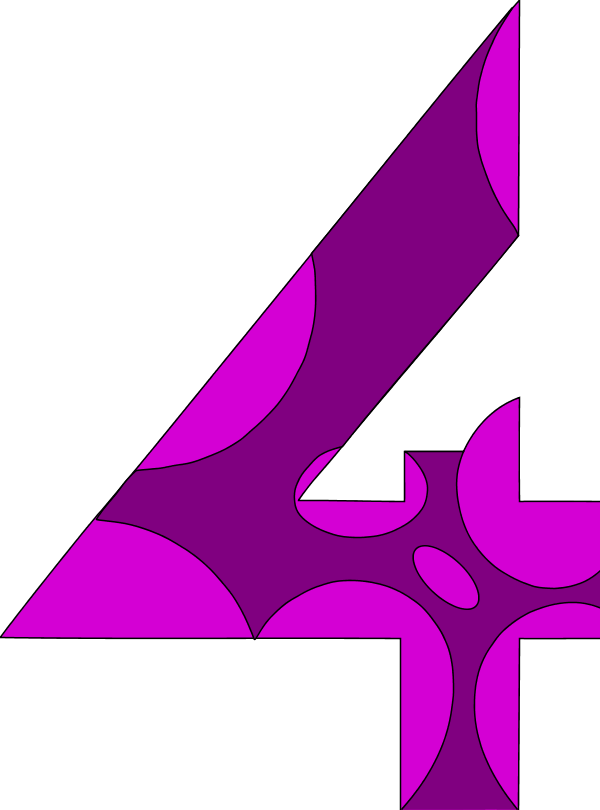 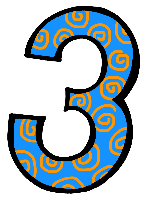                                                                                       Count to 120, starting at any number less than 1201. NBT.A.1I can count my numbers up to 120.                                             Write numerals to 120 1. NBT.A.1I can write numbers up to 120.         Represent a number of objects with a written numeral between 0-120 1. NBT.A.1I can show the number of objects up to 120.                                Read numerals to 120 1. NBT.A.1I can read numerals to 120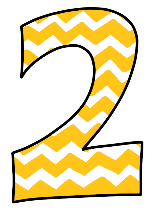 I can count my numbers to 55.I can write numbers up to 55.I can show the number of objects up to 55.